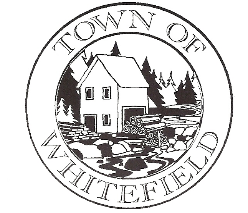 Town of WhitefieldSelectmen’s AgendaSeptember 11, 2018   PARKING LOTLong-term follow up:						Short-term follow up:Lot 17-20                                                                                Nicole-Sani-Head, Well CapTown Re-assessment						Tony-Food BankLCTV                                                                          	Marijuana Ordinance HearingGravel Pit Fees                                                                       Tax Reminder	                                                                        	Collect Emails                                                                        Charity Fund							Moosehead Lane 5/1/18	Office Hours	Cooper Road Traffic					Castle PropertyItemTimeAgenda Item6:00 pmCall meeting to order 6:01 pmApprove Minutes 09/04/20186:02 pmApprove and Sign Accounts Payable/BMV Report6:05 pmDiscussion on Tax Commitment/RJD Appraisal6:10 pmSet and Approve Mil Rate for Fiscal 18-196:12 pmUpdate on Tax Acquired Properties/Darlene6:15 pmDiscussion ACO6:17 pmDiscussion on Select Board Meetings6:20 pmUpdate of Registrar/Elections Workshop/Darlene6:25 pmDiscussion of upcoming Presentation from CMP/Tony6:24 pmUpdate on New Office Assistant/Darlene6:25 pmOther6:30 pmNext Week’s AgendaExecutive Session to discuss a personnel matter: 1 M.R.S.A. §405(6)(A)6:45 pmAdjournment